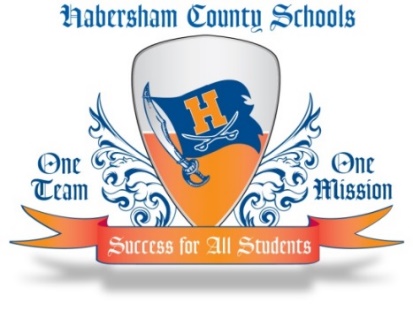 Habersham County School SystemDepartamento de Nutrición132 Stanford Mill Road, P.O. Box 70, Clarkesville, Georgia 30523Telephone (706) 754-2110   Fax (706) 754-3185Comunicado de PrensaEl Sistema Escolar del Condado de Habersham Proporcionará    Comidas Durante el VeranoEl Sistema Escolar del Condado de Habersham ha proporcionado comidas a miles de estudiantes durante los últimos cierres escolares. Se han distribuido más de 130,000 comidas a los niños del Condado de Habersham desde el 17 de marzo. El departamento de nutrición prevé servir aproximadamente 50,000 comidas más antes del 22 de mayo cuando finalice el año escolar. Cuarenta dedicados empleados de nutrición escolar han trabajado incansablemente cada día para proporcionar una comida caliente para el almuerzo y un desayuno para el día siguiente a muchos niños. Estos empleados son definitivamente algunos de los héroes de nuestra ciudad natal durante estos tiempos sin precedentes.Como en años anteriores, nuestro departamento de Nutrición Escolar proporcionará un programa de comidas de verano a cualquier niño de 18 años o menos. Este programa comenzará el 1 de junio y continuará hasta el 23 de julio. El Sistema Escolar del Condado de Habersham reconoce que la situación actual en nuestra comunidad ha resultado en necesidades adicionales de apoyo de comidas para muchos niños del Condado de Habersham. En respuesta a esta necesidad, el programa de comidas de verano se ampliará en gran medida este verano para incluir 13 sitios para recoger la comida en automóvil. Las comidas estarán disponibles de lunes a jueves de cada semana. La comida del jueves incluirá una comida para el viernes.El servicio de comida para llevar estará disponible a partir del 1 de junio en los siguientes lugares:Ubicaciones en las Escuelas de Comidas  Recogidas en Automóvil: Disponibles de lunes a jueves en los horarios indicados:Primaria de Baldwin           12:05 – 12:25  			Primaria de Fairview        11:15 – 11:35Primaria de Hazel Grove   11:45 – 12:05			Primaria de Cornelia         11:30 – 12:30Primaria de Level Grove    11:45 – 12:05			Primaria de Clarkesville   11:30 – 12:30Primaria de Woodville       12:20 – 12:40			Primaria de Demorest       11:30 – 12:30Ubicaciones en la Comunidad de Comidas  Recogidas en Automóvil: Disponibles de lunes a jueves en los horarios indicados:Estacionamiento Viejo del Supermercado Ingles , Clarkesville   11:10 -11:30Lavandería de la Comunidad de Meadowbrook , 830 W. Airport Road, Baldwin 11:10 – 11:30Comunidad de Whispering Woods , 230 Wayside Street, Cornelia 11:40 – 12:00Iglesia Bautista de Alto, 210 BC Grant Road, Alto 12:45 – 1:00Huerto de Duraznos Grier , 173 Herring Mill Road, Alto 12:20 – 12:40Tenga en cuenta que las comidas no se proporcionarán la semana del 25 de mayo para dar tiempo al programa de nutrición para planificar y prepararse para el programa de verano. Como en años anteriores, las comidas no se proporcionarán el 1 o 2 de julio para permitir que los trabajadores de nutrición escolar pasen tiempo con sus familias durante el fin de semana festivo y para cerrar el año fiscal.Sinceramente,Andrea ThomasDirectora de Nutrición                           			Esta institución es un proveedor de igualdad de oportunidades.